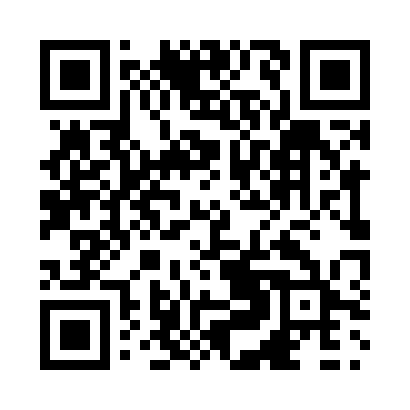 Prayer times for Dennis Hill, Newfoundland and Labrador, CanadaMon 1 Jul 2024 - Wed 31 Jul 2024High Latitude Method: Angle Based RulePrayer Calculation Method: Islamic Society of North AmericaAsar Calculation Method: HanafiPrayer times provided by https://www.salahtimes.comDateDayFajrSunriseDhuhrAsrMaghribIsha1Mon3:325:331:316:589:2811:292Tue3:325:341:316:589:2811:293Wed3:335:351:316:589:2711:294Thu3:335:351:316:589:2711:295Fri3:345:361:316:589:2611:296Sat3:345:371:326:589:2611:297Sun3:355:381:326:579:2511:298Mon3:355:391:326:579:2511:289Tue3:365:391:326:579:2411:2810Wed3:365:401:326:579:2411:2811Thu3:375:411:326:569:2311:2712Fri3:385:421:326:569:2211:2613Sat3:405:431:336:569:2211:2414Sun3:425:441:336:559:2111:2315Mon3:435:451:336:559:2011:2116Tue3:455:461:336:549:1911:2017Wed3:475:471:336:549:1811:1818Thu3:495:481:336:549:1711:1619Fri3:515:491:336:539:1611:1420Sat3:535:501:336:529:1511:1321Sun3:555:521:336:529:1411:1122Mon3:575:531:336:519:1311:0923Tue3:595:541:336:519:1211:0724Wed4:015:551:336:509:1111:0525Thu4:035:561:336:499:1011:0326Fri4:055:571:336:499:0811:0127Sat4:075:591:336:489:0710:5928Sun4:096:001:336:479:0610:5729Mon4:116:011:336:469:0510:5530Tue4:136:021:336:459:0310:5331Wed4:156:041:336:459:0210:50